Casa GeneraliziaMISSIONARI MONFORTANIViale dei Monfortani, 6500135  ROMAITALIATel. (0039) 06.30.50.203 SG 60-2017Roma, 8 de dezembro de 2017Estimadas Irmãs, Filhas da Sabedoria, Estimados Irmãos de São Gabriel e Missionários Monfortinos.A Solenidade da Imaculada Conceição de Maria é um convite a dar graças a Deus – Trindade por seu grande amor pela humanidade. Enviou-nos Jesus Cristo, o Senhor, por meio de Maria, a Mãe amorosa e primeira discípula de Jesus, seu filho. O amor sem limites que Deus tem pela humanidade se renova a cada dia na misteriosa e surpreendente capacidade que o ser humano tem de amar e de ser amado. É o amor traduzido em gestos de solidariedade, de serviço e proximidade uns com os outros.Quanto mais próximos, servidores e solidários somos uns para com os outros, mais próximos estamos de participar do projeto criador de Deus. Maria, por ser Mãe Imaculada, reflete a perfeição daquele que a criou, reflete a perfeição da criação do mundo, nossa Casa Comum, reflete o querer de Deus para toda a humanidade: “Sede santos como o vosso Pai Celeste é Santo” (Mt 5,48).É o que desejo para todos nós, alegres membros da Família Monfortina, unidos através da mesma herança espiritual de São Luís Maria de Montfort, que Maria Imaculada seja a nossa inspiração na busca de viver uma caridade perfeita.Essa carta do dia 08 de dezembro de 2017 quer ser um espelho que, apesar de ser um pouco opaco, reflita a nossa herança monfortina nos cinco Continentes. Espero que ela seja entregue a cada membro das nossas comunidades, divulgada para os nossos leigos, aos párocos e aos bispos e Conferencias Episcopais.A missão continua!!Feliz festa da Imaculada,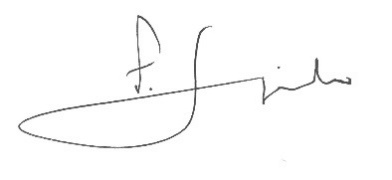 P. Luiz Augusto Stefani, smmSuperior Geral dos Missionários Monfortinos